‏21/04/2017עיריית בת יםפנייה לקבלת מידע אודות מתקן קרוסלה- מודל פארק - אספקה ותפעולכל מקום בו מצוין במסמכים לשון זכר, הכוונה גם ללשון נקבה, וכן להיפךעיריית בת ים (להלן : "העירייה (" מבקשת לקבל מידע אודות רכישה ואו אספקה , הפעלה ותחזוקה כמפורט להלן.  על המתקן  לתת מענה לדרישות הבאות:סוג: קרוסלה מודל פארק – Merry go roundבכוונת העירייה לפעול על פי אחד מהמודלים הבאים: מודל א'- רכישת המתקן על ידי העירייה ותפעול ע"י יזם. מודל ב'- יזם הרוכש ומתפעל את המתקן לאורך זמן . מאפיינים: קוטר בסיס- 10 מטר.2 קומות 30-40 עמדות ( כל עמדה יכולה להכיל 1-2 נוסעים) – תמהיל.כיוון סיבוב- נגד כיוון השעון . תוצרת- אירופה, ארה"ב.משקל ברוטו- לא יותר מ 16 טון. בסיס עשוי עץ. עמוד אמצעי  הכוללת מערכת הנעה. גג עשוי קנבס עם שוליים עשויי פיברגלסתאורה2 גרמי מדרגות לקומה השנייה.קרבה לים (כ 200 מטר), בחזית בתי מלון סאן וביץ' החדשים (ציר רחוב  בן גוריון). עמידה בכל תקני הבטיחות המקובלים והנדרשים. פרטים אלו הינם לשם הבחינה בלבד ויתכן וישתנו עם ההחלטה לצאת במכרז.  הפנייה מיועדת לגופים העוסקים בייצור ותפעול קרוסלות מדגם פארק בארץ ולחילופין לנציגים בארץ של חברות בינלאומיות העוסקות בתחום.  על הפונה לצרף את המסמכים הבאים:פירוט כללי על המתקן כמפורט על פי המאפיינים בסעיף 1  לעיל, ובכלל זאת פירוט הנתונים הבאים:תיאור המתקן והחומרים, כולל דוגמאות, הדמיות.פירוט כמות ורכיבי מקומות הישיבה והתמהיל המומלץ.יכולת אפיון המתקן לאופי העיר בת ים (בדגשה על הסביבה הימית).שיטת התחזוקה, חלפים, תמיכה טכנית. אחריות על המתקן.תפעול- מהי תקופת המקסימום אותה יכול הספק לתפעל את המתקן?  מודל עקרוני מומלץ לתפעול המתקן . זמן אספקת המתקן מרגע ההזמנה ועד ליכולת הפעלה (כולל בנייה, אישורי הרשויות הנדרשים.מהן הדרישות לתשתיות?  מרחב עבודה אופטימלי (הכולל עמדת מכירת כרטוס, תורים וכו', מעבר למתקן עצמו ).פרוט הניסיון של הספק  במתקנים דומים בארץ/ בעולם.                     יתכן ובמהלך הצגת המתקן תעלינה שאלות נוספות פירוט ניסיון המתקן המוצע – בארץ ו/ או בעולם.דוגמא  להסכם אחזקה / תפעול של המתקן המוצע. ככל שמדובר בנציג בארץ של חברה בינלאומית – יפורט הקשר והניסיון המשותף.במידה וישנם חלקים חסויים בפנייתו של הפונה, יש לציין זאת והעירייה מתחייבת לשמור על סודיות ביחס למידע שימצא כמידע חסוי.למען הסר ספק, מובהר בזאת, כי בקשה זו לקבלת מידע מהווה נדבך באיסוף מידע והיא אינה בגדר מכרז פומבי או הליך מחייב אחר, ואין בה משום התחייבות כלשהי של העירייה לפרסם מכרז בנושא פנייה זו, או לפעול בכל הליך אחר, והעירייה תחליט .לאחר שלב ה-R.F.I האם לפרסם מכרז, בין אם לאור תוצאת ה-R.F.I ובין אם מכל סיבה שהיא, וזאת בהתאם לשיקול דעתה הבלעדי ובכפוף לכל דין.בדומה, אין בהיענות לבקשה זו כדי להקנות יתרון במכרז כאמור, אם יפורסם, או כדי להבטיח עמידה בתנאי הסף לעניין מכרז כאמור.העירייה  שומרת לעצמה את הזכות לפנות לפונים להבהרות ו/או בקשה לפרטים נוספים, לרבות השלמת מסמכים, מסירת מידע נוסף וקיום פגישות הבהרה.העירייה שומרת על זכותה לעשות שימוש במידע שיתקבל לצורך קיום הליך תחרותי פומבי, עיצוב תנאי התקשרות עתידית עם כל גורם נפרד אחר, וכדומה – וזאת מבלי להקים לפונה זכאות לתמורה כלשהי עבור שימוש במידע כאמור לעיל.את המידע יש למסור במסירה ידנית (לא לשלוח בדואר) במשרדי   סמנכ"ל פיתוח עירוני ואיכות הסביבה שברח' סטרומה 1 בבת ים , במעטפה סגורה נושאת ציון "פנייה לקבלת מידע –  מתקן קרוסלה מודל פארק" עד יום 11  במאי 2017 בשעה 12:00.  מסירת המידע לידי העירייה  תתבצע על חשבון הפונה בלבד, והעירייה לא תישאנה בעלות כלשהי שתיגרם לפונה בעקבות פרסום זה.להבהרות ניתן לפנות אל מר אלי אוליאל,  בטלפון: 054-7634506 או במייל: eli_o@bat-yam.muni.il       מצ"ב נספח דוגמא למתקן . 	     	     בכבוד רב,	       זיוה חת	               סמנכ"ל פיתוח עירוני ואיכות הסביבהנספח דוגמא למתקן קרוסלה מודל פארק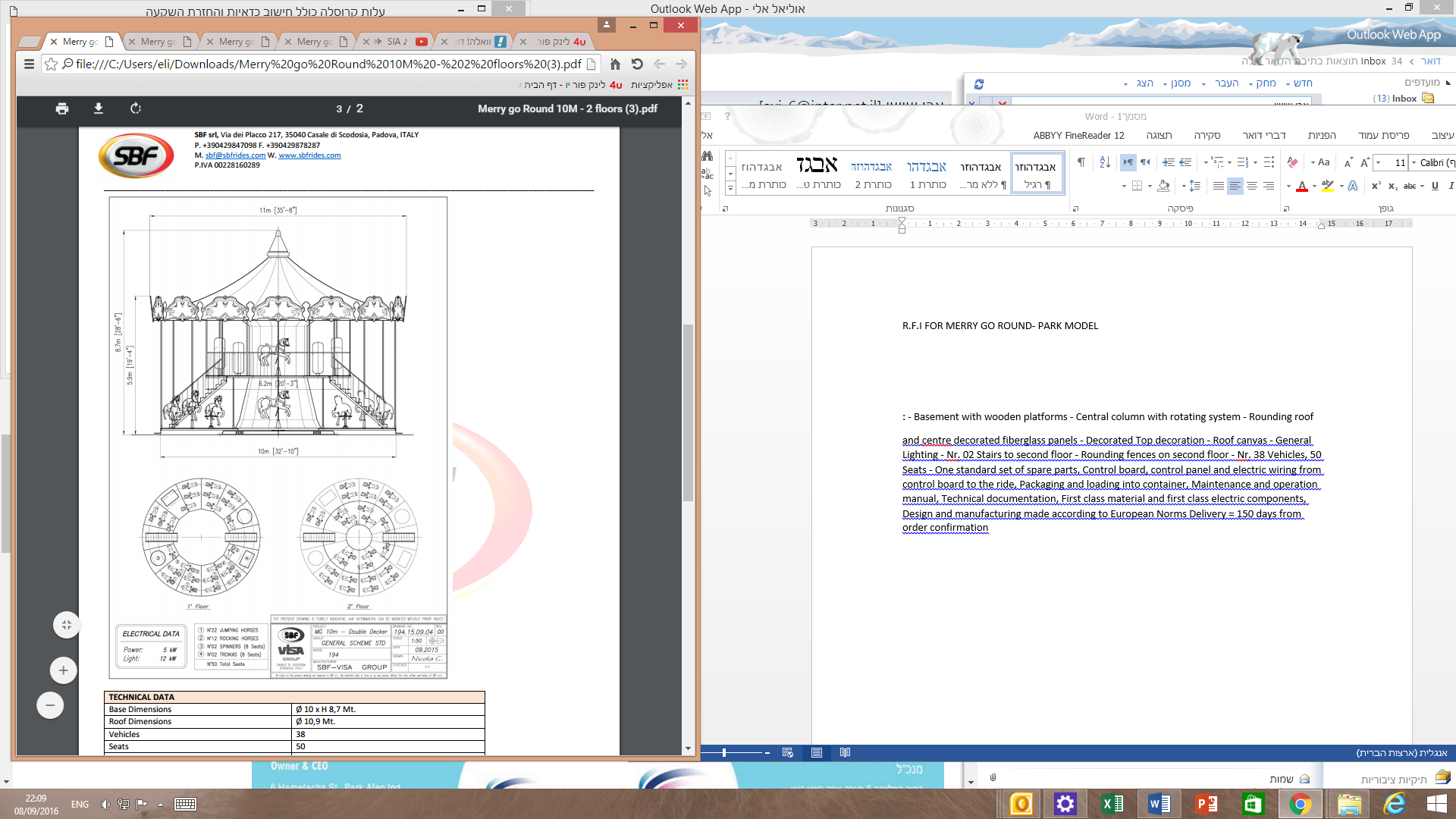 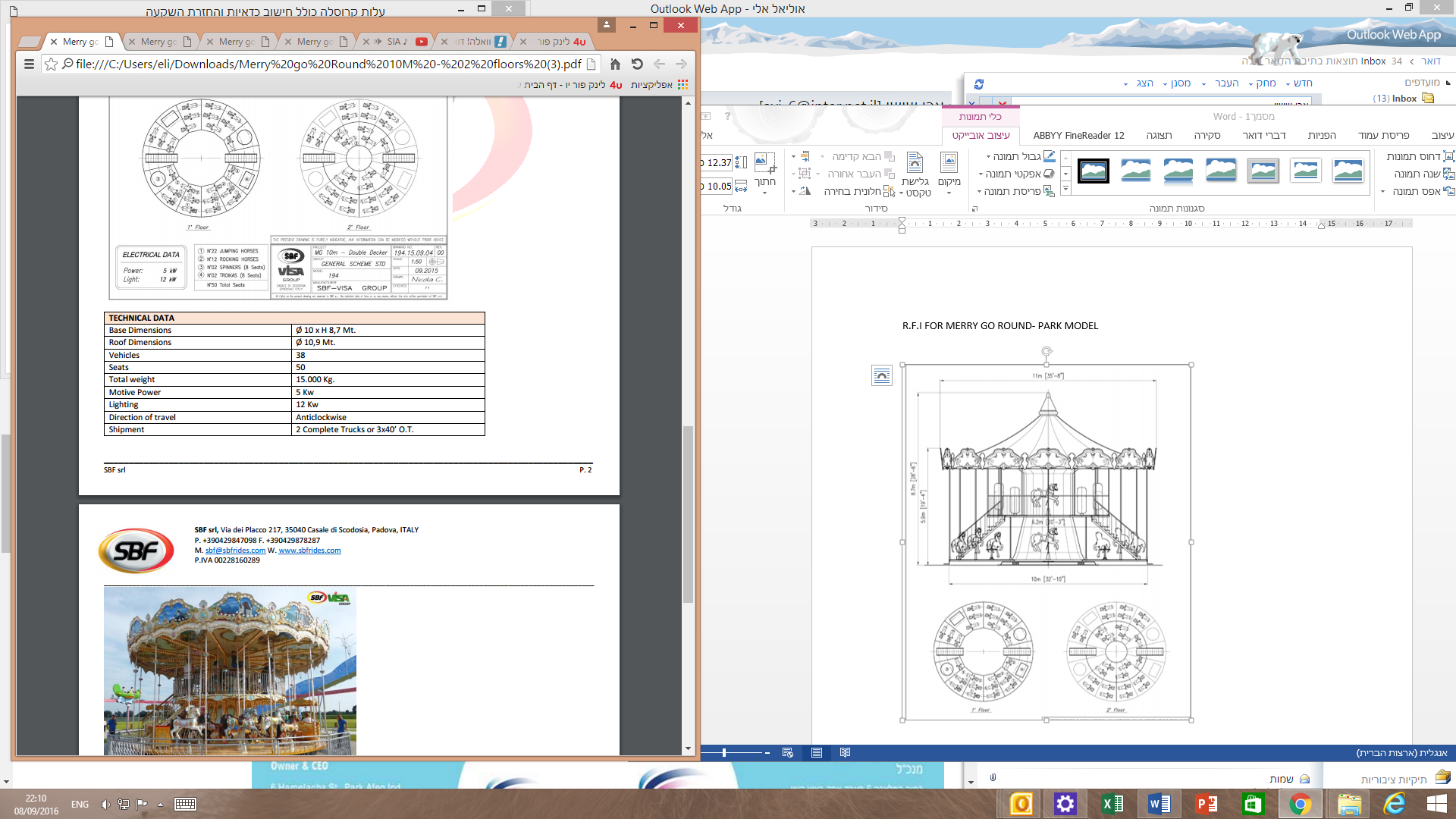 Includes: Basement with wooden platforms  Central column with rotating system.Rounding roof and center decorated fiberglass panels. Decorated Top decoration.Roof canvas. General Lighting.  2 Stairs to second floor. Rounding fences on second floor. 38 Vehicles (rocking horses, jumping horses, double troika, spin), 50 Seats. One standard set of spare parts, Control board, control panel and electric wiring from control board to the ride, Packaging and loading into container, Maintenance and operation manual, Technical documentation, first class material and first class electric components, Design and manufacturing made according to European Norms.